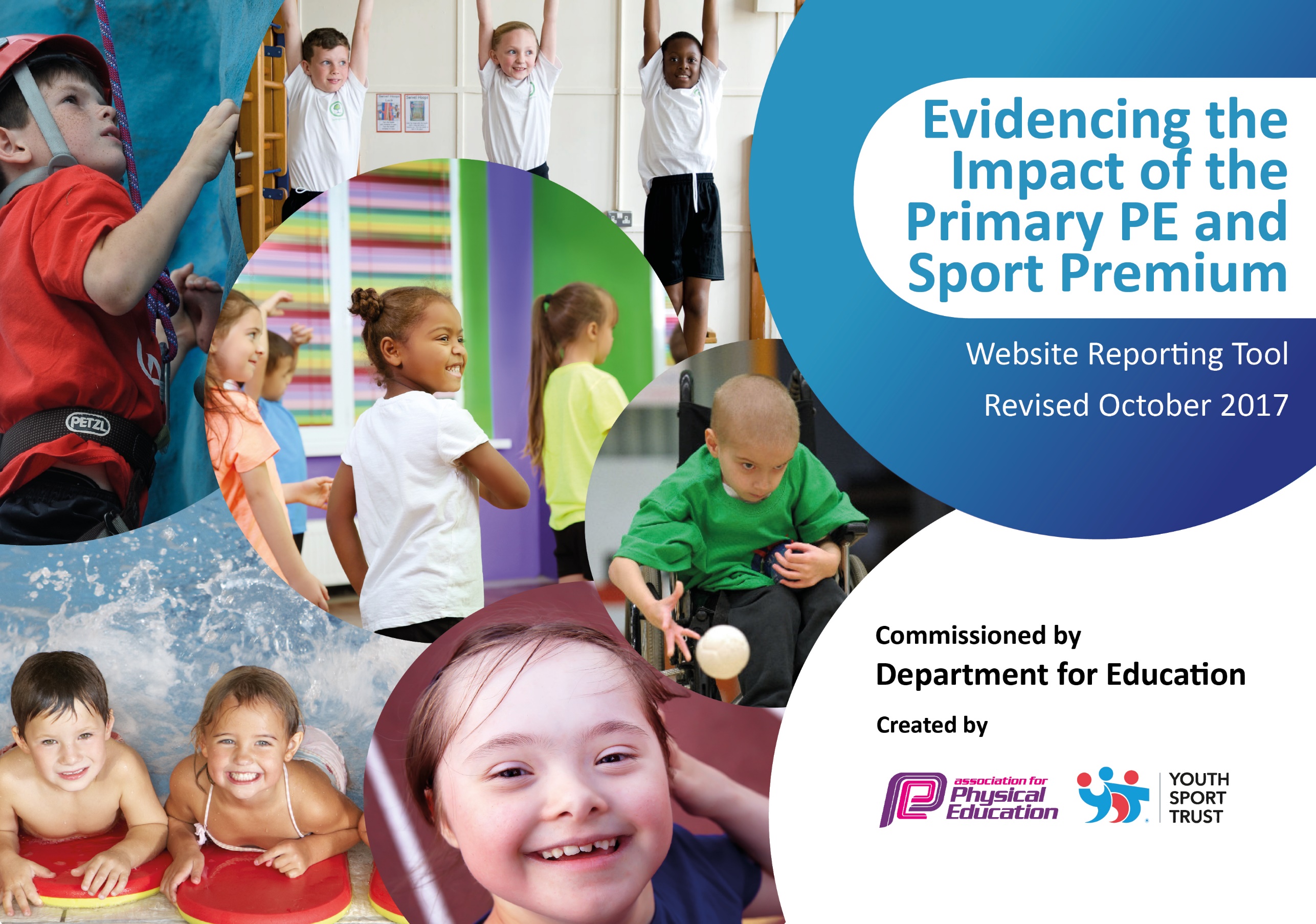 Schools must use the funding to make additional and sustainable improvements to the quality of PE and sport they offer. This means that you should use the Primary PE and Sport Premium to:develop or add to the PE and sport activities that your school already offersbuild capacity and capability within the school to ensure that improvements made now will benefit pupils joining the school in future years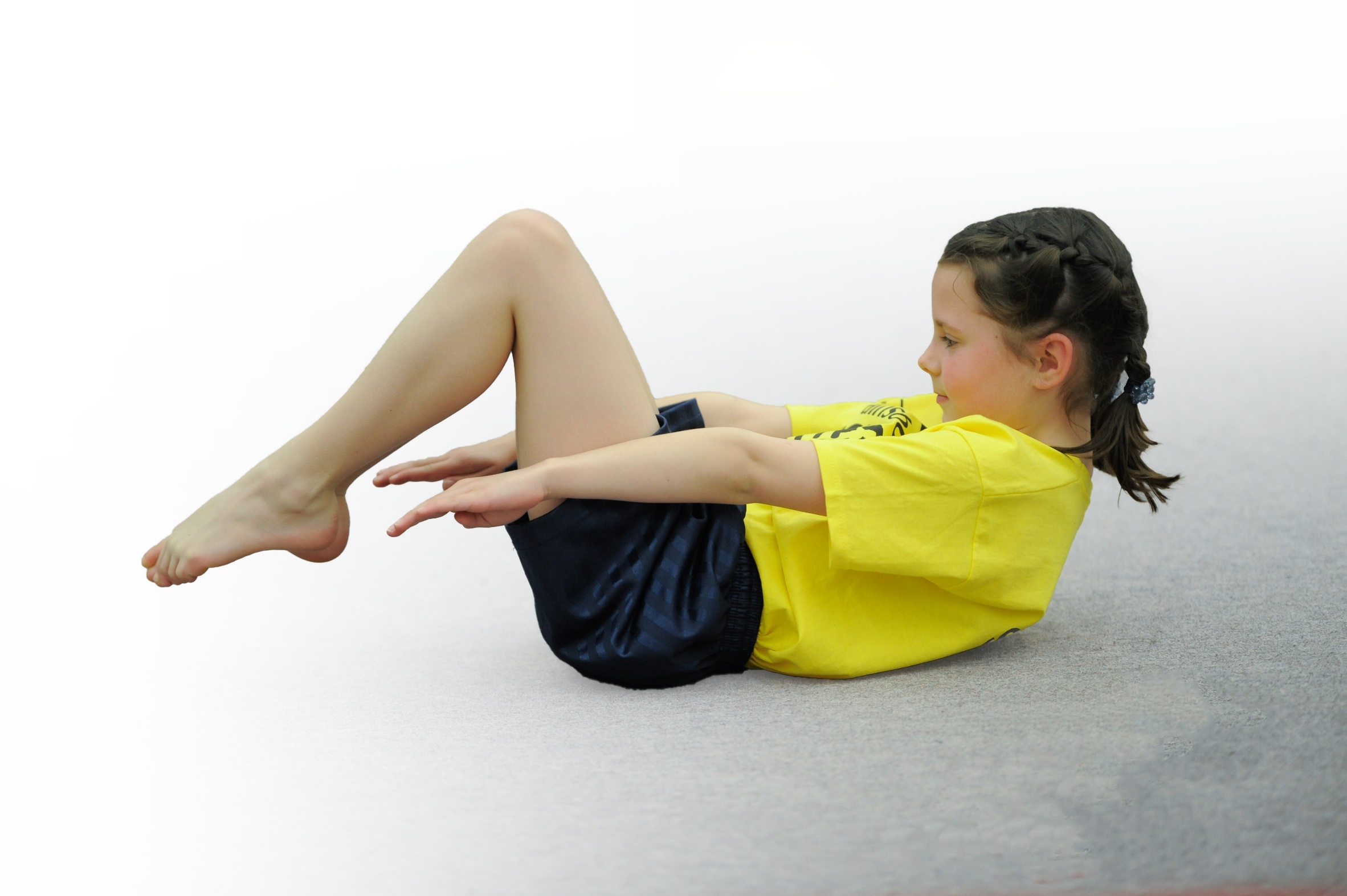 Please visit gov.uk for the revised DfE guidance including the 5 key indicators across which schools should demonstrate an improvement. This document will help you to review your provision and to report your spend. DfE encourages schools to use this template as an effective way of meeting the reporting requirements of the Primary PE and Sport Premium.We recommend you start by reflecting on the impact of current provision and reviewing the previous spend.Under the Ofsted Schools Inspection Framework, inspectors will assess how effectively leaders usethe Primary PE and Sport Premium and measure its impact on outcomes for pupils, and how effectively governors hold them to accountfor this. Schools are required to publish details of how they spend this funding as well as on the impact it has on pupils’ PEand sport participation and attainment.We recommend regularly updating the table andpublishing it on your website as evidenceof your ongoing review into how you are using the moneyto secure maximum, sustainable impact. To see an example of how to complete the table please click HERE.Key achievements to date:Areas for further improvement and baseline evidence of need:Achieved Bronze school games mark award (July 17). Increased participation and range of extra-curricular activities (Dec 17). Daily mile rolled out to years 3-6.A range of activities are provided at lunchtime in zoned areas.Y5 playground buddies in place every lunchtime.Sports coach provision is quality assured by head teacher.To work towards the achievement of the silver school games mark (July 18).To respond to pupils feedback about extra-curricular activities and action their feedback in terms of changing extra-curricular provision regularly.Daily mile rolled out to all classes and ensuring that it is happening regularly (July 18). To vary the activities being provided in the zoned areas e.g. alternative to football. To organize and train current y4 in the PALs programme. Wider staff to observe sport coach practice to develop their personal PE skills.Meeting national curriculum requirements for swimming and water safetyPlease complete all of the below:What percentage of your Year 6 pupils could swim competently, confidently and proficiently over a distance of at least 25 metres when they left your primary school at the end of last academic year?78.8%What percentage of your Year 6 pupils could use a range of strokes effectively [for example, front crawl, backstroke and breaststroke] when they left your primary school at the end of last academic year?78.8%What percentage of your Year 6 pupils could perform safe self-rescue in different water-based situations when they left your primary school at the end of last academic year?78.8%Schools can choose to use the Primary PE and Sport Premium to provide additional provision for swimming but this must be for activity over and above the national curriculum requirements. Have you used it in this way?Yes/NoAcademic Year: 2017/18Total fund allocated: £Date Updated: November 2017Date Updated: November 2017Key indicator 1: The engagement of all pupils in regular physical activity – Chief Medical Officer guidelines recommend that primary school children undertake at least 30 minutes of physical activity a day in schoolKey indicator 1: The engagement of all pupils in regular physical activity – Chief Medical Officer guidelines recommend that primary school children undertake at least 30 minutes of physical activity a day in schoolKey indicator 1: The engagement of all pupils in regular physical activity – Chief Medical Officer guidelines recommend that primary school children undertake at least 30 minutes of physical activity a day in schoolKey indicator 1: The engagement of all pupils in regular physical activity – Chief Medical Officer guidelines recommend that primary school children undertake at least 30 minutes of physical activity a day in schoolPercentage of total allocation:Key indicator 1: The engagement of all pupils in regular physical activity – Chief Medical Officer guidelines recommend that primary school children undertake at least 30 minutes of physical activity a day in schoolKey indicator 1: The engagement of all pupils in regular physical activity – Chief Medical Officer guidelines recommend that primary school children undertake at least 30 minutes of physical activity a day in schoolKey indicator 1: The engagement of all pupils in regular physical activity – Chief Medical Officer guidelines recommend that primary school children undertake at least 30 minutes of physical activity a day in schoolKey indicator 1: The engagement of all pupils in regular physical activity – Chief Medical Officer guidelines recommend that primary school children undertake at least 30 minutes of physical activity a day in school%School focus with clarity on intended impact on pupils:Actions to achieve:Funding allocated:Evidence and impact:Sustainability and suggested next steps:Use of physical activity to engage pupils, improve behavior and concentrationDevelopment of Playground Activity Leaders to support physical activity at breaktime and lunchtime.Daily Mile rolled out throughout the school in every year groupLunchtime and KS1 area resources and equipment eg skipping ropes, hoops, scoops etc investmentSupport for lunchtime organiser’s activity training to increase physical activity at lunchtime. Selection and training of PALs- current y4 pupilsSLO to maintain PALs and report to PE SL as appropriate.2000Increased engagement in lessonsReduction in behavioural incidents at lunchtime and breaktimeIncreased physical activity at break and lunchTraining cascaded year on yearEmbedded Daily MileResource annual budgetOngoing training and support for PALsKey indicator 2: The profile of PE and sport being raised across the school as a tool for whole school improvementKey indicator 2: The profile of PE and sport being raised across the school as a tool for whole school improvementKey indicator 2: The profile of PE and sport being raised across the school as a tool for whole school improvementKey indicator 2: The profile of PE and sport being raised across the school as a tool for whole school improvementPercentage of total allocation:Key indicator 2: The profile of PE and sport being raised across the school as a tool for whole school improvementKey indicator 2: The profile of PE and sport being raised across the school as a tool for whole school improvementKey indicator 2: The profile of PE and sport being raised across the school as a tool for whole school improvementKey indicator 2: The profile of PE and sport being raised across the school as a tool for whole school improvement%School focus with clarity on intended impact on pupils:Actions to achieve:Funding allocated:Evidence and impact:Sustainability and suggested next steps:Pupil voice to ensure increased engagement of pupils in PE and Sport activitiesIncreased profile of PE and Sport in assemblies to demonstrated respect, teamwork, honestyTo achieve Silver School games mark as a result of pupils improved participation in PE and sport.Continue sports star of the week awarded in assemblyPE Lead to ensure Sports coaches allocate a PE star of the weekPE Lead to introduce School Games Organising Committee (Sports Council) Look at Silver school games mark criteria and plan activities to achieve.1000Increased participation Reduced behavioural incidentsAnnual election of sports representatives from each classKey indicator 3: Increased confidence, knowledge and skills of all staff in teaching PE and sportKey indicator 3: Increased confidence, knowledge and skills of all staff in teaching PE and sportKey indicator 3: Increased confidence, knowledge and skills of all staff in teaching PE and sportKey indicator 3: Increased confidence, knowledge and skills of all staff in teaching PE and sportPercentage of total allocation:Key indicator 3: Increased confidence, knowledge and skills of all staff in teaching PE and sportKey indicator 3: Increased confidence, knowledge and skills of all staff in teaching PE and sportKey indicator 3: Increased confidence, knowledge and skills of all staff in teaching PE and sportKey indicator 3: Increased confidence, knowledge and skills of all staff in teaching PE and sport%School focus with clarity on intendedimpact on pupils:Actions to achieve:Fundingallocated:Evidence and impact:Sustainability and suggestednext steps:Support and quality assure current teaching and learning in PE Move towards staff upskilling in PENew PE lead to access trainingNew PE lead to audit PEAudit and QA current PE provisionAudit staff confidence and skillsPlan support as appropriate to upskill staff in teaching PE using current coaching company.Update and share PE policyEnsure all staff aware of the Safe Practice guidelinesEnsure PE curriculum map completed and appropriateInvestigate new SoW to support teaching. Collate current planning and assessment from coaching company as part of QA process20003500Updated PE policy in place and shared with staffCurriculum map updatedCollated assessments and planning to ensure progressStaff aware of Safe Practice guidelinesMove towards teachers teaching PEOngoing support for teachers to teach PENew SoW introduced with appropriate training to continue year on yearKey indicator 4: Broader experience of a range of sports and activities offered to all pupilsKey indicator 4: Broader experience of a range of sports and activities offered to all pupilsKey indicator 4: Broader experience of a range of sports and activities offered to all pupilsKey indicator 4: Broader experience of a range of sports and activities offered to all pupilsPercentage of total allocation:Key indicator 4: Broader experience of a range of sports and activities offered to all pupilsKey indicator 4: Broader experience of a range of sports and activities offered to all pupilsKey indicator 4: Broader experience of a range of sports and activities offered to all pupilsKey indicator 4: Broader experience of a range of sports and activities offered to all pupils%School focus with clarity on intendedimpact on pupils:Actions to achieve:Fundingallocated:Evidence and impact:Sustainability and suggestednext steps:Wide variety of clubs offered to pupilsUse of clubs to support and improve behavior management Audit range of activities on offer both lunchtime and after schoolLittle Dragons club introduced2000Increased participation  - registersImproved behavior as per intended outcomesUse of PP funding in future to sustain??Key indicator 5: Increased participation in competitive sportKey indicator 5: Increased participation in competitive sportKey indicator 5: Increased participation in competitive sportKey indicator 5: Increased participation in competitive sportPercentage of total allocation:Key indicator 5: Increased participation in competitive sportKey indicator 5: Increased participation in competitive sportKey indicator 5: Increased participation in competitive sportKey indicator 5: Increased participation in competitive sport%School focus with clarity on intendedimpact on pupils:Actions to achieve:Fundingallocated:Evidence and impact:Sustainability and suggestednext steps:Increased opportunity to access a range of competitive opportunities to support the social development of pupils and to use as a reward for outstanding behaviorSeries of special events to be organized throughout the year to increase intra competitionMembership of Mcr PE associationAccess the competition calendar and plan for the yearAll associated administration – risk assessment, letters, transport, allocation of staffHeadteacher to arrange special events in conjunction with selected providers to increase competition.60012001000Improved understanding and display of appropriate sporting behavioursAll pupils to have experience intra-school competitionSome pupils to have experience of inter-school competition.All pupils to gain greater understanding of appropriate behaviour and character education Staffing – allocated and distributed fairlyMinimal contribution from pupils to cost of transportIntra-competition is sustained by staff